МУНИЦИПАЛЬНОЕ БЮДЖЕТНОЕ УЧРЕЖДЕНИЕ ДОПОЛНИТЕЛЬНОГО ОБРАЗОВАНИЯ СПЕЦИАЛИЗИРОВАННАЯ ДЕТСКО-ЮНОШЕСКАЯ СПОРТИВНАЯ ШКОЛА ОЛИМПИЙСКОГО РЕЗЕРВА №3 г.Волгодонска          Методическая разработка на тему : «Определение ведущих звеньев на раннем этапе у юных пловцов»                                       Разработал: (высшая категория)  тренер-преподаватель                                                                                                           Писарев В.Н.                                              г.Волгодонск  2015    Пояснительная записка. Известно, что левшей в спорте и в обычной жизни   гораздо меньше, чем правшей, однако далеко не все об этом знают, как достоверно определить, является ли человек левшой  или правшой, какие у него психологические особенности и насколько достоверны утверждения  о специфике характера право- и левополушарных людей. В связи с этим целью моей работы стала  оценка индивидуального профиля асимметрии юных пловцов. Объектом исследования стали дети из группы НП – 1 , 8 – 9 лет. Из задач моей работы следует  отметить  : 1)дальнейшее прогнозирование результатов, с учетом индивидуальных особенностей  и ведущего звена 2) процентное соотношения между правшами, левшами и амбидекстрами. Из историиНа нашей планете, вне зависимости от национальности и расы, больше правшей, чем левшей. Так было всегда. Например, закрепление речи за левым полушарием, доминирующем у правшей, произошло  оно  еще во времена верхнего палеолита. На наскальных рисунках, сделанных  еще около 30 тысяч  лет назад, копье охотник  держит в правой руке. Французский ученый Джерре Леви объяснил  это явление естественным отбором : мужчина всегда выполнял роль охотника, защитника  и главаря своего переселения, и те из них, кто обладал прекрасными  зрительно-пространственными способностями , имели очень большое преимущество над другими.Но человечество никогда не состояло из чистых правшей. Так, например, на древнегреческих вазах то и дело встречаются изображения воинов, которые правой рукой прикрываются щитом, а левой рукой  наносят удар. А в войске  Македонского имелась специальная «левая дивизия» — это около тысячей отборных воинов-левшей.В древние времена левшей считали «нечистыми». В Японии например, муж который узнает что его жена левша, подавал на развод. В  Библии слово «левый» означало все плохое, а слово «правый» — все хорошее. В Италии большинство детей понимало, что дьявол ассоциируется у них с левшой. На иконах, изображающих страшный суд, праведники стоят справа от Спасителя, а слева — грешники. Об неоднозначном отношении к левшам говорят народные поговорки и приметы: «Если ты встал с левой ноги — весь день у тебя пойдёт наперекосяк», или же  родинка на левом плече у девушек, означала   остаться на долгие годы  старой девой, если кто-то протягивал  для приветствия левую руку — значит,  желал зла. В народе даже бытует  мнение, что чёрная кошка перебегает дорогу исключительно слева направо.А в средние века, охотясь на ведьм, левшей связывали с дьяволом. Жанна д’Арк была левшой  и это  помогло  инквизиторам приговорить ее к сожжению на костре. Император Петр Первый запрещал свидетельствовать в суде кривым, рыжим и леворуким.                                                                      Но леворукость отнюдь не всегда была каким то  дефектом. Так, в  древнем Египте считалось хорошей приметой войти в дом с левой ноги.  А древние инки считали, что быть левшой — большое счастье. Эскимосы  же до сих пор верят, что левша — это колдун, а значит человек, пользующийся большим уважением и авторитетом у других.Если говорить о более современных примерах, то левша Наполеон Бонапарт был изображен на картине верхом на лошади и держал телескоп у левого глаза. Знаменитые футболисты Пеле и Марадона, боксер Султан Ибрагимов тоже относились к числу левшей.Итак, для исследования нам понадобится : ручки, карандаши, бумага, ножницы, скакалка, мяч.                                           Протокол исследования                                                  От               2015г.Фамилия, имя, отчество                                                                            .       Дата рождения                                                                                         .           Семейное левшество                                                                               .Переучивание                                                                           .Родовые травмы                                                                                       .Индивидуальные особенности :- сновидения (есть ли цветные сновидения)                                         . -ориентировка в правом-левом (затруднена, быстра и безошибочна)                                                                                                                   .-точность запоминания местности, где был                                          . -особые склонности (к музыке ,поэзии, рисованию, танцам и тд.)                                                                                                                   .                                         1.Определение ведущей руки                                    2.Определение ведущей ноги                                 3.Определение ведущего глаза                              4.Определение ведущего ухаРассчитываем коэффициент асимметрии для верхних и нижних конечностей, зрения и слуха детей по формуле :                                            ,  где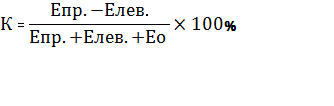        Епр.-  число тестов с преобладанием правой стороны,       Елев.- число тестов с преобладанием левой стороны,       Ео     -   число тестов без преобладания стороны.Если Кпр.> + 15%, то преобладает правая сторона; если Кпр. < -15%, то левая; если Кпр. в интервале от +15% до -15% - это симметрияВарианты индивидуального профиля асимметрии :  «чистые правши» (4правых функции), преимущественно правый (3правых функции), смешанный (2правых функции), симметрия (1правая рука), левши (три левых функций). Отдельно можно выделить «скрытых левшей» - праворуких, но с доминированием левого уха, глаза или ноги. Проводим анализ распределения индивидуального профиля асимметрии в группе начальной подготовки  1 года обучения правшей и левшей, «скрытых левшей», смешанного и симметричного типа  в % и составляем перечень встречающихся вариантов индивидуального профиля асимметрии.Результаты : Выводы :Список используемой литературы :Спортивная физиология. Учебник для институтов физической культуры  Коц Я.М.Возрастная физиология. Учебник для институтов физической культуры Бердичевская Е.М. Краснодар 2001                                                  А.Вопросы  леваяправаяКакой рукой Вы :1.1.пишете?1.2.рисуете?1.3.открываете пробки?1.4.пользуетесь молотком?1.5.чистите зубы?1.6.стирательной резинкой?1.7.ножницами?1.8.держите ракетку в бадминтоне?1.9.чистите апельсин?1.10.бросаете мяч?1.11.подметаете пол?1.12.открываете кран?                                                Б.Тесты                                                Б.Тесты                                                Б.Тесты1.13.Переплетение пальцев кисти. Ведущей считается рука, большой палец которой оказывается сверху1.14.Поза Наполеона. При скрещивании на груди ведущей считается рука, кисть которой оказывается сверху предплечья другой руки, раньше начинает движение и первой прикладывается к груди1.15.Тест на аплодирование. Ведущая рука более активна и подвижна, ударяет о ладонь неведущей руки 1.16. Проба на одновременные действия рук. Одновременно правой рукой нарисовать круг, левой – треугольник. Ведущая рука рисует более точно и заканчивает раньше1.17.Одновременное рисование фигур (треугольников) двумя руками, при закрытых глазах 1.18.Одновременное письмо буквы «ф» двумя руками, при закрытых глазах1.19.Проба на направления рук. Нарисовать правой рукой круг, праворукие рисуют против часовой стрелки, леворукие - по 1.20.Поднимание с пола. Предмет  поднимает ведущая рука1.21. Проба на точность. На листке бумаги выбрать мишень. Стараться попасть в нее карандашом                     А)с  открытыми глазами1.22.             Б)с закрытыми глазами    1.23. Попадание в цель. Вдеть нитку с иголкой правой и левой рукой по очередиИТОГО: только левых         , только правых             .                                               А.Вопросы                                               А.Вопросы                                               А.Вопросы2.1.Какая нога у Вас маховая, какая толчковая? Ведущей считают маховую ногу2.2.Какой ногой Вы ведете мяч при игре в футбол?2.3.Какой ногой перепрыгиваете лужу? Ведущая нога первой начинает направление                                                Б.Тесты                                                Б.Тесты                                                Б.Тесты2.4.Тест на закладывание ноги в положении сидя. Ведущей считается нога, оказавшаяся сверху 2.5. Опускание на одно колено. Из положения «стоя» по команде опуститься на одно колено на стуле. 2.6.Вставание с колен. Из положения «стоя на коленях на стуле» выполнить команду «сойти со стула». Ведущей считается нога, на которую встают раньше.2.7.Внезапный шаг. Подняться на носки, вытянуть вперед руки и закрыть глаза. Сзади исследуемого внезапно толкают, и он делает шаг вперед ведущей ногой2.8. «Скакалка»  Имитировать прыжки через скакалку. Ведущая нога поднимается первой и становится кпереди2.9.Тест на попадание в цель. Попасть мячом точно а мишень. Ведущая нога выполняет действие более точно2.10. Отклонение от заданного направления. Идти к цели на расстоянии 8 см с закрытыми глазами. Ведущей является нога, противоположная стороне отклонения2.11.Имитация прыжка в длину с разбега. Ведущая нога маховая2.12.Имитация позы низкого старта. Ведущая нога сзади в опоре на колено.ИТОГО : только левых         , только правых             .3.1.Подмигивание. При произвольном подмигивании закрывается неведущий глаз 3.2.Проба Розенбаха. Держать вертикально в вытянутой руке карандаш и фиксировать его взором обеих глаз на определенной точке, находящейся на расстоянии 3 – 4 м. Попеременно закрывать правый и левый глаз. Ведущим считается глаз, при закрывании которого карандаш смещается в его сторону. 3.3. «Карта с дырой». Взять лист плотно бумаги 5х10 см с отверстием в центре 1х1 см. Фиксировать через отверстие предмет, находящийся на расстоянии 2-3см. Ведущий глаз-, при закрывании которого предмет смещается или исчезает из поля зрения3.4. «Подзорная труба». Оказывается поднесенной к ведущему 3.5. «Прицеливание». Закрывается неведущий глазИТОГО : только левых         , только правых             .                                         А.Самооценка                                         А.Самооценка                                         А.Самооценка4.1. К какому уху подносите часы?4.2. К какому уху подносите телефон?4.3. Какое ухо лучше слышит шепотную речь?                                                Б.Тесты                                                Б.Тесты                                                Б.Тесты4.4. Тиканье часов4.5.Шепотная речьИТОГО : только левых         , только правых             .Ф.И.ОКпр.рукиКпр.ногиКпр.глазаКпр.уха%%%%Ведущая сторона%%%%Профиль асимметрии